Odpowiedzi na pytania w postępowaniu o zamówienie publiczne 
na zakup i dostawa sprzętu wspierającego zabezpieczenie 
przed COVID-19 – EKG - 2 kplPytanie 1W związku z chęcią złożenia oferty do postępowania i podniesienia różnorodności ofert.
Zwracamy się z prośbą o wyrażenie zgody na zaoferowanie aparatu o poniższych parametrach: Odpowiedź na pytanie 1Minimalne parametry techniczne zostały określone w załączniku nr 5 do SIWZ. Zamawiający dopuszcza parametry lepsze od założonych. Na Wykonawcy ciąży obowiązek udowodnienia iż oferowane przez niego  parametry są lepsze.Pytanie 2Zwracamy się z prośbą o umożliwienie przesłania oferty elektronicznie za pośrednictwem podanego do kontaktów adresu mailowego.Oferta zostanie podpisana elektronicznym podpisem kwalifikowanym i jeśli zostanie wyrażona taka potrzeba może być zaszyfrowana.Odpowiedź na pytanie 2Sposób składania ofert jest jednakowy dla każdego oferenta i został określony w SIWZ i ogłoszeniu.Monika Strojna – koordynator projektu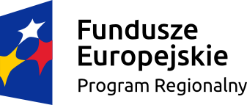 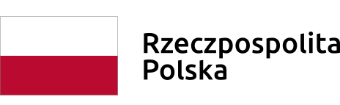 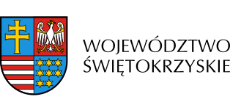 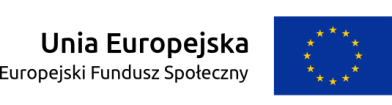 1Zapis w czasie rzeczywistym w trybie 3, 6 i 12 odprowadzeń EKG2Równoczesna rejestracja 12 odprowadzeń3Analiza sygnału EKG HES zgodna z EN 60601-2-25:2015; czas trwania analizy max. 5 sek4Interpretacja badania zależna od wieku pacjenta podawanego w dniach, miesiącach i latach5Klawiatura alfanumeryczna6Klawiatura funkcyjna do bezpośredniego sterowania podstawowymi funkcjami aparatu7Detekcja stymulatora serca8Wbudowany ekran graficzny kolorowy  5,7”, umożliwiający jednoczesny, czytelny podgląd 12 kanałów EKG ( rozdzielczość 320 x 240 )9Pamięć wewnętrzna ponad 1500 badań 10Zapis na papierze termicznym o szerokości papieru  110 - 112 mm 11Zapis w trybie ręcznym ( manual )12Zapis w trybie automatycznym; min 8 sek, z regulowaną długością wydruku ( jednoczasowo oraz czas rzeczywisty ) 13Zapis wstecznego przebiegu EKG ( do 10 s )14Długi zapis ( do 10 minut w pamięci aparatu ) do oceny arytmii15Zasilanie sieciowe i akumulatorowe, akumulator bezobsługowy wraz z ładowarką wbudowany wewnątrz aparatu .16Prędkość przesuwu papieru 5 / 10 / 25 / 50mm/s17Czułość 2,5 / 5 / 10 / 20 mm/mV18Filtr zakłóceń sieciowych 50/60 Hz19Filtr zakłóceń mięśniowych 25/35 Hz20Filtr adaptacyjny ( automatyczny )21Filtr linii izoelektrycznej (od 0,05 do 1,5 Hz)22Interfejs komunikacyjny  2 x USB 23Bezprzewodowa komunikacja z komputerem i telefonem komórkowym – smartfonem ( BLUETOOTH) z oprogramowaniem do archiwizacji - OPCJA24Częstotliwość próbkowania 1000 Hz/kanał25Przetwornik A/C 24 bit26Podgląd badania  z pamięci aparatu z analizą  bez konieczności wydruku27Wydruk badania bezpośrednio na drukarce laserowej (papier biurowy A4)28Zapis i odczyt badań z PenDriva w standardzie zgodnym z  EN 106429Automatyczny test aparatu30Sygnalizacja złego kontaktu poszczególnych elektrod31Waga max 1,3 kg ( bez wyposażenia ); 1,8 kg ( z wyposażeniem )